附件1：乘车路线酒店名称：合肥乐富强铂悦酒店酒店地址：合肥市高新区创新大道229号 合肥南站：乘坐地铁：合肥南站（地铁4号线）→科大先研院站3口→步行363米到酒店，全程约45分钟。打车：合肥南站打车到合肥乐富强铂悦酒店，全程约30分钟。合肥站：乘坐地铁：合肥站（地铁3号线）→图书馆站换乘（地铁4号线）→科大先研院站3口→步行363米到酒店，全程约70分钟。打车：合肥站打车到合肥乐富强铂悦酒店，全程约40分钟。3.合肥新桥国际机场：合肥新桥国际机场打车到合肥乐富强铂悦酒店，全程约30分钟。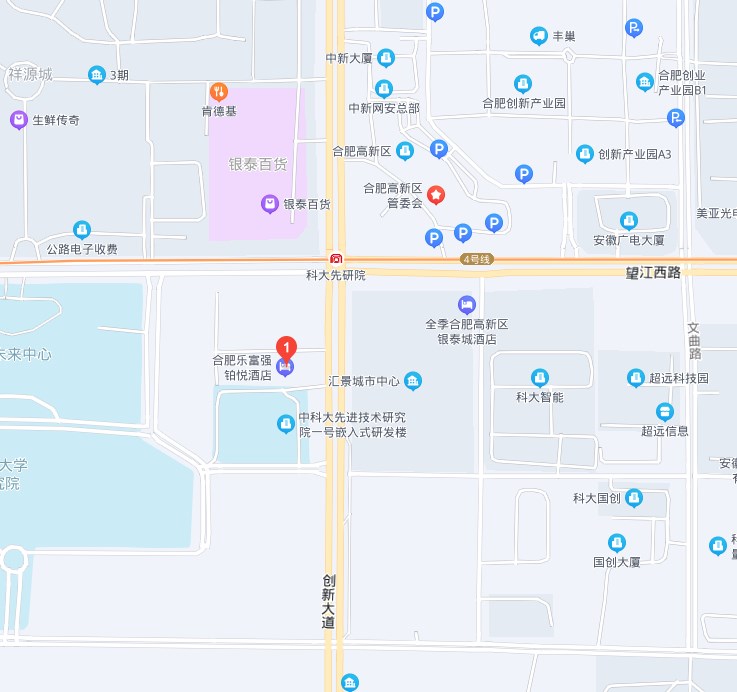 